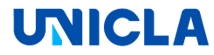 CARTA COMPROMISO PARA CUBRIR REQUISITOS DE INSCRIPCIÓN DEL NIVEL MEDIO SUPERIOR O SUPERIORDIRECTOR (A) DEL PLANTEL: MTRO. SERGIO SIDNEY MORENO VARGASPLANTEL: ___________________________________________________________________CARRERA: __________________________________________________________________FECHA: ____________________________________________________________________P R E S E N T E.-Por este medio y bajo protesta de decir la verdad asiento mi nombre como alumno (a) C. ________________ ____________________________________________ inscrito al ___________ cuatrimestre, del grupo _____________, de la carrera de ___________________________ del plantel arriba citado, permitiéndome hacer de su conocimiento que por el momento no cuento con los siguientes documentos:______________________________________________________________________________________________________________________________________________________________________________________________________________________________________________________________________________________________________________________________________________________________________________Por la siguiente causa:_______________________________________________________________________________________________________________________________________________________________________________________________________________________________________Así mismo hago constar que mi nombre completo es el señalado en la presente, firmo y acepto de enterado (a) que la fecha límite para la entrega de los documentos enlistados será sin excepción alguna y bajo mi responsabilidad para el día _______________________________, de lo contrario acepto de manera expresa que no procederá la inscripción correspondiente, liberando de cualquier responsabilidad jurisdiccional desde éste momento a la Institución y a la Secretaría de Educación, y de igual forma, de no cumplir con la entrega de dichos documentos a la fecha señalada me encuentro enterado (a) de que no habrá lugar a la devolución de cuotas aportadas. En caso de presentar un documento de estudios que carezca de validez oficial, se informará a la autoridad competente para los efectos legales correspondientes, conforme a lo dispuesto en el Libro II, Título VIII del Código Penal Federal y demás aplicables.ATENTAMENTE:Firma de aceptación de condiciones: ______________________________________________                                   NOMBRE Y FIRMA DEL ALUMNO, PADRE O TUTORDomicilio: ____________________________________________________________________Teléfono: _____________________________Tel. Recados______________________________Correo electrónico: _____________________________________________________________C.c.p.  Control escolar/Jurídico /Padre/tutor o alumno (a)/Departamento de Registro Acreditación y Control